Every Child Matters Academy TrustGovernors’ Expenses PolicyThe term Governor also applies to Trustees.This policy has been developed in accordance with the Education (Governors’ Expenses) Regulations 2013. These regulations give Governing Bodies the discretion to pay expenses from the Academy’s annual budget allocation to Governors for certain expenses which they incur in carrying out their duties.The Trust believes that paying Governors expenses, in specific categories as set out below, is important in ensuring equality of opportunity to serve as Governors for all members of the community and so is an appropriate use of Academy Funds. The specific items allowable reflect this objective.All Governors (including associate members) of the Academy will be entitled to claim the actual expenditure incurred:-Solely in carrying out their duties as a Governor or as a representative of the AcademyIn the following:-Telephone chargesPhotocopying costsStationery and postageTravel, mileage and subsistence expenses, payable at the specified rates for Academy personnel, associated with attending meetings or training events/courses, unless these costs can be claimed from any other sourcesApproved Mileage rates for cars and vans: 45.00p per mileThe Local Governing Body acknowledges that:-Governors may not be paid attendance expensesGovernors may not be reimbursed for loss of earningsAll expenses and mileage claims should be submitted using the relevant expenses and mileage claim form and attaching receipts (VAT receipts where applicable) within 14 days of the date when the expenses were incurred. The claim form will be submitted for the approval by the Chair of Governors.  Expenses claim forms will be subject to independent audit and may be investigated by Head and the Chair of Governors if they appear excessive or inconsistent.This policy will be next reviewed in the Spring term 2025.Approved by the Resources Committee on_________24/03/2022_______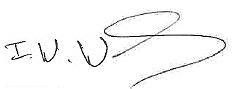 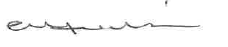 Chair __________________________ CEO________________________